RADNO VRIJEME PEDAGOGATRAVANJ 2019.Radno vrijeme: 8,00 - 14,00 satiMaja Greganović, mag. ped.                	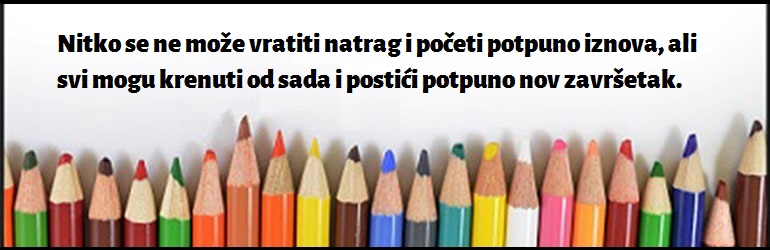 PONUTOSRIČETPETSUBNED1234567891011121314151617181. DAN PROLJETNIH PRAZNIKA192021USKRS22USKRSNI PONEDJELJAK2324252627282930